Сумська міська радаVІІI СКЛИКАННЯ               СЕСІЯРІШЕННЯвід                       2021 року №            -МРм. СумиРозглянувши звернення громадянина, надані документи, відповідно до статей 12, 40, 60, 61, 79-1, 118, 121, 122 Земельного кодексу України, статей 88, 89 Водного кодексу України, статті 50 Закону України «Про землеустрій», частини третьої статті 15 Закону України «Про доступ до публічної інформації», ураховуючи рішення Сумської міської ради від 28.07.2010 № 4141-МР                         «Про затвердження проекту встановлення меж прибережної захисної смуги річки Псел у межах міста Суми», протоколу засідання постійної комісії з питань архітектури, містобудування, регулювання земельних відносин, природокористування та екології Сумської міської ради від 28.01.2021 № 7,                    керуючись пунктом 34 частини першої статті 26 Закону України «Про місцеве самоврядування в Україні», Сумська міська рада ВИРІШИЛА:Відмовити Пістренку Анатолію Миколайовичу у наданні дозволу на розроблення проекту землеустрою щодо відведення земельної ділянки у власність за адресою: м. Суми, вул. Героїв Крут, навпроти р. Псел, орієнтовною площею 0,1000 га для будівництва і обслуговування житлового будинку, господарських будівель і споруд (присадибна ділянка) у зв’язку з невідповідністю місця розташування об’єкта вимогам містобудівної документації та чинних нормативно-правових актів: Плану зонування території міста Суми, затвердженому рішенням Сумської міської ради від 06.03.2013 № 2180-МР, згідно з яким земельна ділянка, зазначена на доданому до клопотання заявника графічному матеріалі, знаходиться в функціональній зоні Р-3 - рекреаційній зоні озеленених територій загального користування, де переважним видом використання даної зони під розміщення садибної житлової забудови не передбачено, та вимогам статей 60, 61 Земельного кодексу України, статей 88, 89 Водного кодексу України, у зв’язку з потраплянням запитуваної земельної ділянки в межі прибережної захисної смуги р. Псел.Сумський міський голова                                                                          О.М. ЛисенкоВиконавець: Клименко Ю.М.Ініціатор розгляду питання - постійна комісія з питань архітектури, містобудування, регулювання земельних відносин, природокористування та екології Сумської міської радиПроєкт рішення підготовлено Департаментом забезпечення ресурсних платежів Сумської міської радиДоповідач – Клименко Ю.М.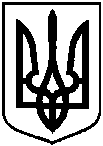 Проєктоприлюднено «__»_______________ 2021 р.Про відмову Пістренку Анатолію Миколайовичу у наданні дозволу                   на розроблення проекту землеустрою щодо відведення земельної ділянки                у власність за адресою: м. Суми,                           вул. Героїв Крут, навпроти р. Псел,  орієнтовною площею 0,1000 га